  Universidad Nacional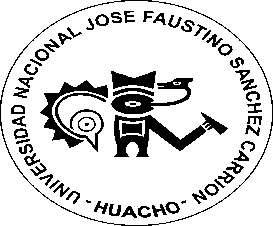     José Faustino Sánchez CarriónFACULTAD DE CIENCIAS SOCIALESDATOS GENERALESII.	SUMILLA Y DESCRIPCIÓN DEL CURSO El curso de Inglés II es de naturaleza teórico-práctico, perteneciente al área de Formación General. Es el segundo de un sistema de asignaturas que tiene como objetivo el desarrollo de la competencia comunicativa profesional en lengua extranjera. Su propósito es afianzar y ampliar el desarrollo de las habilidades comunicativas correspondientes al nivel básico alcanzado en el Inglés I. Está basado en un enfoque comunicativo que ayuda al estudiante a adquirir y practicar el idioma a través del desarrollo de las cuatro habilidades básicas, además le permite al estudiante obtener mayores conocimientos en gramática y en vocabulario, lo que dará al estudiante mayor confianza y fluidez al momento de comunicarse en diversas situaciones.El curso está programado en 17 semanas, en las cuales se desarrollan IV Unidades didácticas con sus respectivas sesiones de aprendizaje y tiene una duración de 5 horas semanales.CAPACIDADES AL FINALIZAR EL CURSOINDICADORES DE CAPACIDADES AL FINALIZAR EL CURSO DESARROLLO DE LAS UNIDADES DIDACTICAS:VI.MATERIALES EDUCATIVOS Y OTROS RECURSOS DIDÁCTICOS	Se utilizarán todos los materiales y recursos requeridos de acuerdo a la naturaleza de los temas programados. Básicamente serán:	MEDIOS ESCRITOS.Separatas con contenidos temáticosLecturasPrácticasDiccionario 	MEDIOS VISUALES Y ELECTRONICOS.PapelotesTarjetasDiapositivasProyector multimedia	MEDIOS INFORMATICOS.InternetVII. EVALUACIÓNEVIDENCIAS DE CONOCIMIENTO.Se proyectan en dos direcciones: analítico y autoevaluación. En cuanto al primer caso, medir la competencia a nivel interpretativo, argumentativo y propositivo, para ello debemos ver cómo identifica (describe, ejemplifica, relaciona, reconoce, explica, etc.); y la forma en que argumenta (plantea una afirmación, describe las refutaciones en contra de dicha afirmación, expone sus argumentos contra las refutaciones y arriba a conclusiones para corroborar la afirmación inicial) y la forma en que propone a través de establecer estrategias, valoraciones, generalizaciones, formulación de hipótesis, respuesta a situaciones, etc.En cuanto a la autoevaluación permite que el estudiante evidencie sus fracasos y sus éxitos, su autorregulación.Las evaluaciones de este nivel serán de respuestas simples, opción dicotómica,                           opción múltiple, de correlación, preguntas calculadas, percepción y valoración de videos, entre otros. EVIDENCIA DE DESEMPEÑO.Son pruebas en torno al manejo que el alumno hace de procedimientos y técnicas para realizar un actividad o resolver un problema. Esta evidencia pone en acción recursos cognitivos, recursos procedimentales y recursos afectivos; todo ello en una integración que evidencia un saber hacer reflexivo; en tanto, se puede verbalizar lo que se hace, fundamentar teóricamente la práctica y evidenciar un pensamiento estratégico, dado en la observación en torno a cómo se actúa en situaciones impredecibles.La evaluación de desempeño se evalúa ponderando cómo el estudiante aplica los procedimientos y técnicas en el diseño del trabajo y su desarrollo sistemático.EVIDENCIA DE PRODUCTO.Están implicadas en las finalidades de la competencia, por tanto no es simplemente la entrega del producto, sino que tiene que ver con el campo de acción y los requerimientos del contexto de aplicación.La evaluación de producto se evidencia en la entrega oportuna de sus trabajos parciales de cada mes y el producto final.Además se tendrá en cuenta la asistencia como componente del desempeño, el 30% de inasistencia inhabilita el derecho a la evaluación. El ponderado es el siguiente: Teórico Práctico 1, 35%; Teórico Práctico 2, 35% y el Trabajo Académico, 30%. El promedio final es la suma de los ponderados.VIII. BIBLIOGRAFÍA Y REFERENCIAS WEBBygrave, J. (2012) New Total English. Students’ Book – Starter. England: Pearson.Mitchell, H. & Scott, J. American Channel (2012) Beginners Student’s Book. EEUU: mm publications.University of Cambridge (2013) Advanced Learner’s Dictionary. United Kingdom: Cambridge University Press.Wipipedia (2017) Cinematography. Recuperado de https://en.wikipedia.org/wiki/	Cinematography.Landecker, H. (2006). "Microcinematography and the History of Science and Film". doi:10.1086/501105Widescreen Journal (2011.) The film producer as a creative force.                                                                                    Huacho, 03 de abril, 2017 				_______________________________________       Mg. ELENA CRISTINA GUERRERO PUELLESDocente del Curso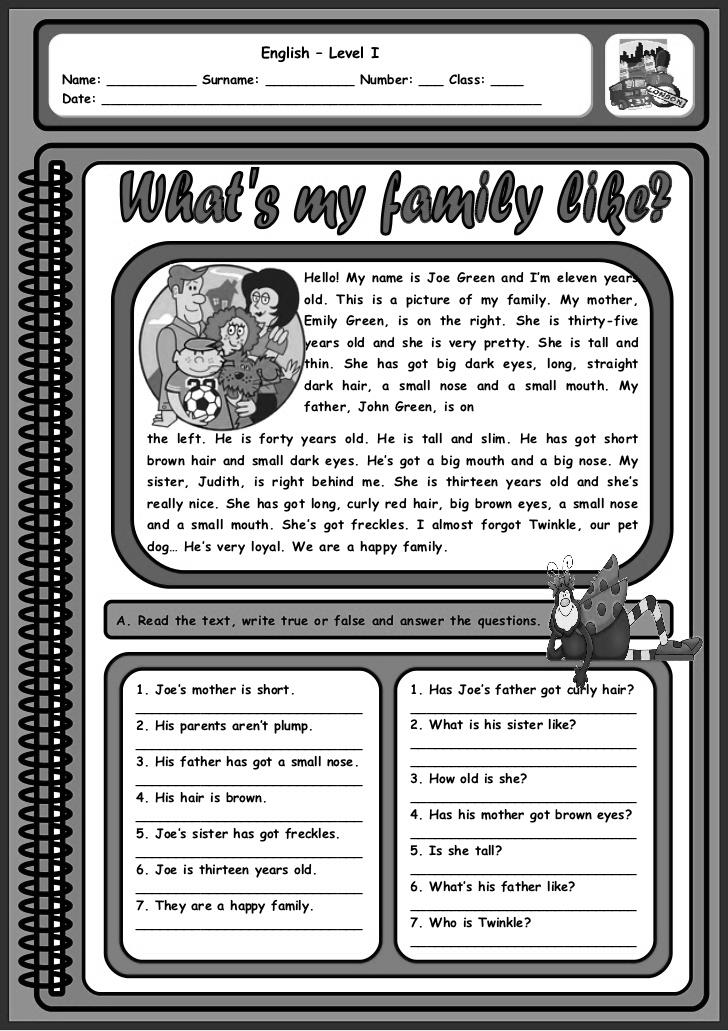 VI.MATERIALES EDUCATIVOS Y OTROS RECURSOS DIDÁCTICOS	Se utilizarán todos los materiales y recursos requeridos de acuerdo a la naturaleza de los temas programados. Básicamente serán:	MEDIOS ESCRITOS.Separatas con contenidos temáticosLecturasPrácticasDiccionario 	MEDIOS VISUALES Y ELECTRONICOS.PapelotesTarjetasDiapositivasProyector multimedia	MEDIOS INFORMATICOS.InternetVII. EVALUACIÓNEVIDENCIAS DE CONOCIMIENTO.Se proyectan en dos direcciones: analítico y autoevaluación. En cuanto al primer caso, medir la competencia a nivel interpretativo, argumentativo y propositivo, para ello debemos ver cómo identifica (describe, ejemplifica, relaciona, reconoce, explica, etc.); y la forma en que argumenta (plantea una afirmación, describe las refutaciones en contra de dicha afirmación, expone sus argumentos contra las refutaciones y arriba a conclusiones para corroborar la afirmación inicial) y la forma en que propone a través de establecer estrategias, valoraciones, generalizaciones, formulación de hipótesis, respuesta a situaciones, etc.En cuanto a la autoevaluación permite que el estudiante evidencie sus fracasos y sus éxitos, su autorregulación.Las evaluaciones de este nivel serán de respuestas simples, opción dicotómica, opción múltiple, de correlación, preguntas calculadas, percepción y valoración de videos, entre otros. EVIDENCIA DE DESEMPEÑO.Son pruebas en torno al manejo que el alumno hace de procedimientos y técnicas para realizar un actividad o resolver un problema. Esta evidencia pone en acción recursos cognitivos, recursos procedimentales y recursos afectivos; todo ello en una integración que evidencia un saber hacer reflexivo; en tanto, se puede verbalizar lo que se hace, fundamentar teóricamente la práctica y evidenciar un pensamiento estratégico, dado en la observación en torno a cómo se actúa en situaciones impredecibles.La evaluación de desempeño se evalúa ponderando cómo el estudiante aplica los procedimientos y técnicas en el diseño del trabajo y su desarrollo sistemático.EVIDENCIA DE PRODUCTO.Están implicadas en las finalidades de la competencia, por tanto no es simplemente la entrega del producto, sino que tiene que ver con el campo de acción y los requerimientos del contexto de aplicación.La evaluación de producto se evidencia en la entrega oportuna de sus trabajos parciales de cada mes y el producto final.Además se tendrá en cuenta la asistencia como componente del desempeño, el 30% de inasistencia inhabilita el derecho a la evaluación. El ponderado es el siguiente: Teórico Práctico 1, 35%; Teórico Práctico 2, 35% y el Trabajo Académico, 30%. El promedio final es la suma de los ponderados.VIII. BIBLIOGRAFÍA Y REFERENCIAS WEBBygrave, J. (2012) New Total English. Students’ Book – Starter. England: Pearson.Mitchell, H. & Scott, J. American Channel (2012) Beginners Student’s Book. EEUU: mm publications.University of Cambridge (2013) Advanced Learner’s Dictionary. United Kingdom: Cambridge University Press.Wipipedia (2017) Cinematography. Recuperado de https://en.wikipedia.org/wiki/	Cinematography.Landecker, H. (2006). "Microcinematography and the History of Science and Film". doi:10.1086/501105Widescreen Journal (2011.) The film producer as a creative force.                                                                                    Huacho, 03 de abril, 2017 				_______________________________________       Mg. ELENA CRISTINA GUERRERO PUELLESDocente del CursoHuacho,  Abril, 2017 _______________________________________                                                   Mg. ELENA CRISTINA GUERRERO PUELLES                                                        	       Docente del CursoFamily Relationships :List of common English first names (male)List of common English first names (female)EXPRESSIONS 

Saying hello
Good morning/afternoon/evening.
Hello./Hi.
How are you?
    (I'm) great. Thank you./Thanks.
          (just) fine.
          not bad.
          OK.

Saying good-bye
Good-bye./Bye./Bye-bye.
Good night.
See you later/tomorrow.
Have a good evening/a nice day.
    Thanks./You, too.

Introducing yourself
Hi. My name is . . . 
    I'm . . . .
It's nice to meet you, . . . .
    Nice to meet you, too.

Exchanging personal information
What's your name?
    I'm . . . ./My name is . . . .
What's your phone number?
    It's . . . .

Checking and confirming information
What's your last name again?
    It's . . . .
How do you spell . . . ?
Is that . . . ?
    Yes, that's right./No, it's . . . .
Are you . . . ?
    No, I'm not./Yes, I am.

Introducing someone
. . . , this is . . . .
    Hi, . . . . It's nice to meet you.

Apologizing
I'm sorry.

Getting someone's attention
Excuse me.

Giving an opinion
I think . . . .Classmate's name

This activity is designed to be taught with Exercise 3, "Grammar Focus: my, your, his, her."

Time: 5–10 minutes. This activity provides additional controlled practice of grammar.Write this question and answer on the board: 

A: What's ________ name? 
B: ________ name is ________. Students work in pairs and take turns. Student A indicates another student in the class and asks the question. Student B supplies the name of the classmate Student A indicated.If Student B does not know the name of a student, Student B can say "I don't know" or shake his/her head. Student A can supply the name, if possible.Pairs should write down the names they ask about. If neither student knows the name of a classmate, they leave a blank on their paper.At the end of the activity, allow pairs of students to approach any classmates they did not know the names of and find out.Scrambled letters

This activity is designed to be taught with Exercise 6, "What's This Called?"

Time: 5–10 minutes. This type of activity can be used with any unit for a fun review. This puzzle reviews vocabulary and spelling from Unit 1. All of the words in the puzzle come from Exercises 6 (Saying Hello) and 11 (Saying Good-bye).Copy this on the board: Have students work in pairs to unscramble the words.Check answers on the board with the whole class. Make sure students have spelled the words correctly.Answers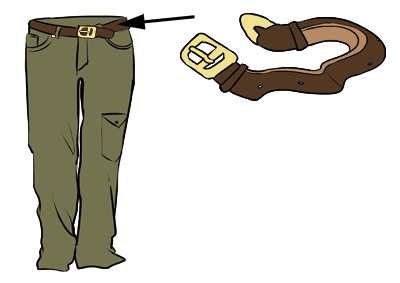 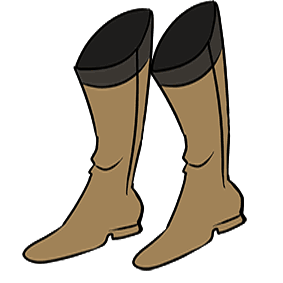 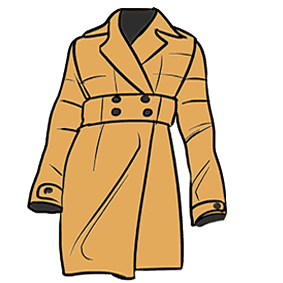 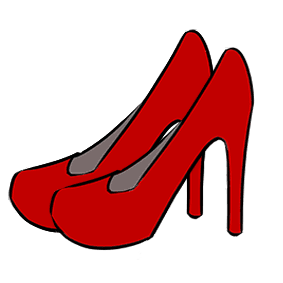 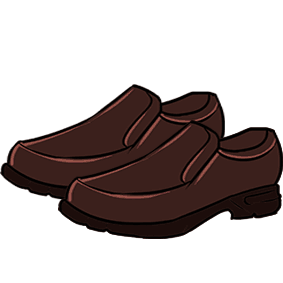 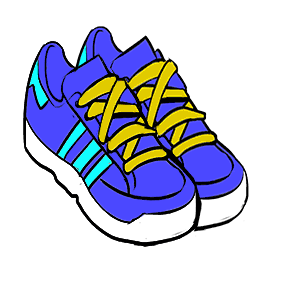 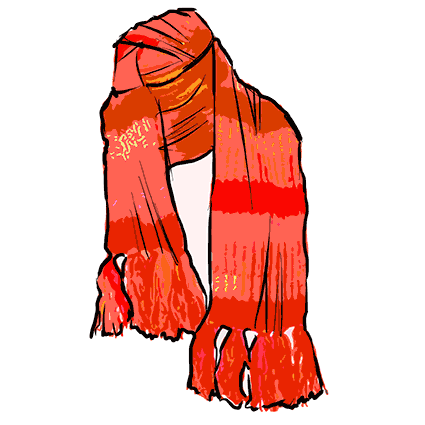 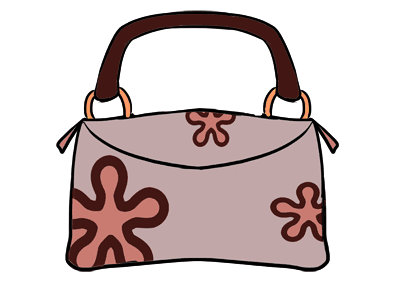 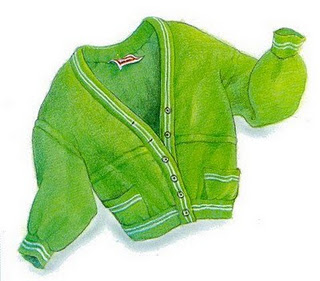 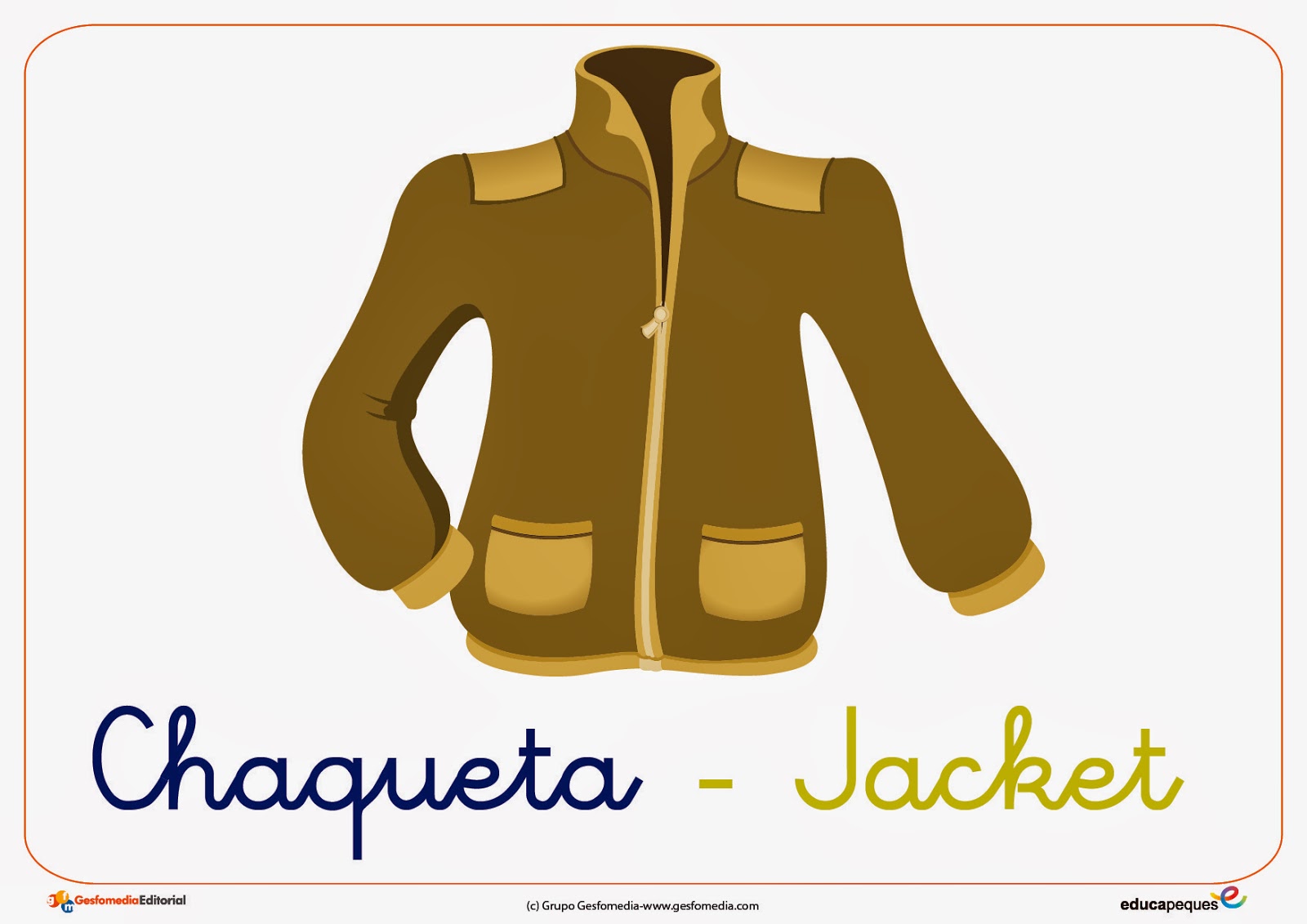 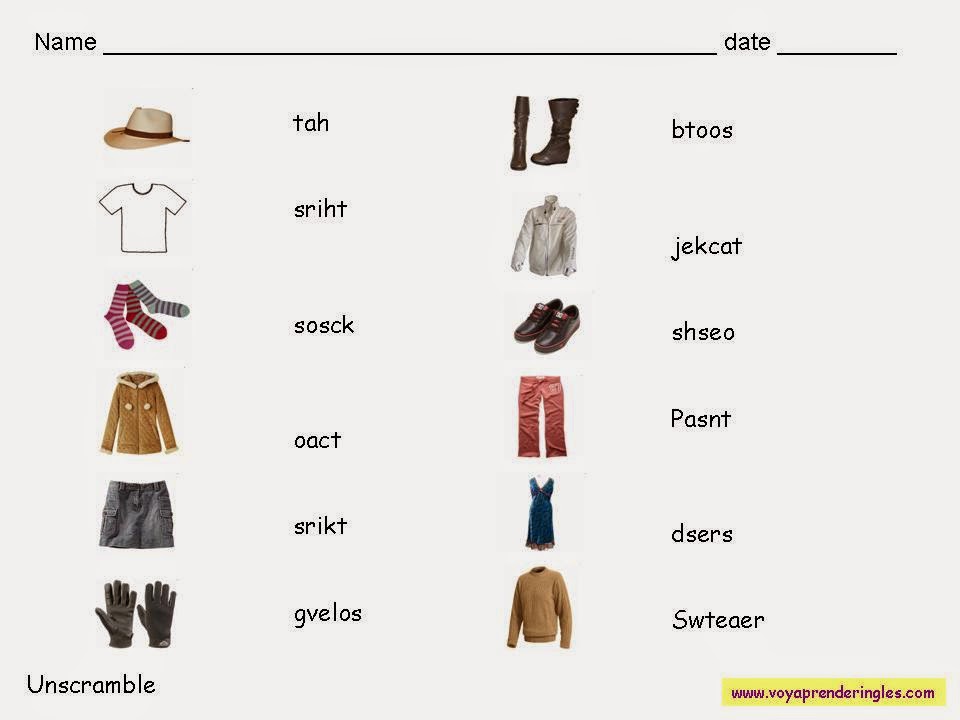 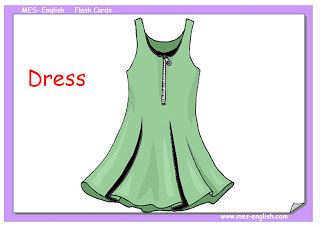 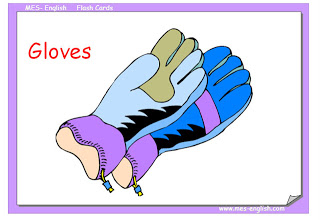 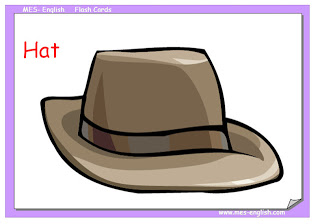 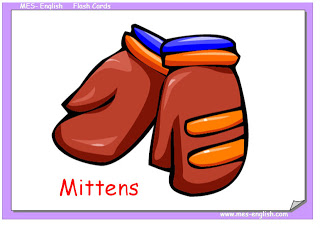 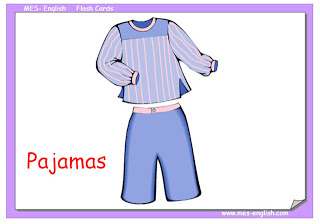 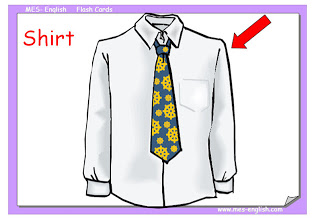 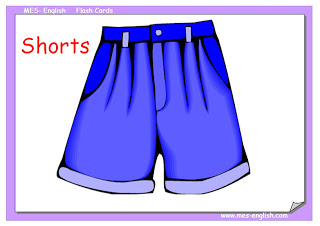 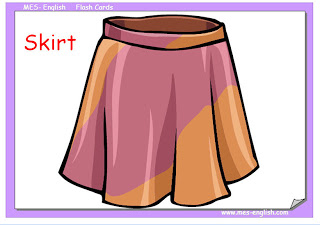 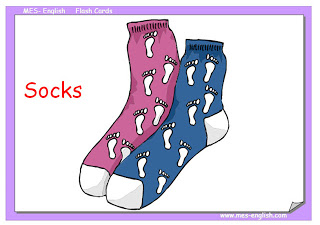 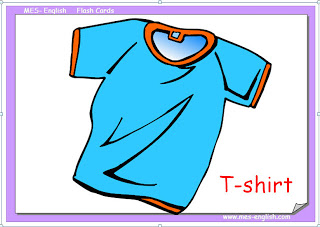 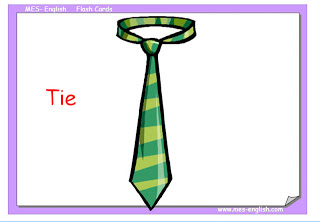 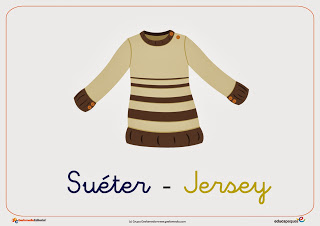 sombrero- Hat (jat)
Gorra – Cap (cap)
Bufanda – Scarf (scaarf)
Corbata – Tie (tai)
Pajarita – Bowtie (boutai)
Chaleco – Vest (vest)
Chaqueta – Jacket (yáket)
Sudadera – Sweatshirt (suet shert)
Americana – Blazer (bleiser)
Jersey – Jersey (yersi)
Camisa – Shirt (shert)
Camiseta – T-shirt (tishert)
Camiseta interior – Tank (tank)
Sujetador – Bra (bra)
Cinturón – Belt (belt)
Pantalón – Trousers, Pants (trausers , pants)
Pantalon corto – Shorts (shorts)
Vaqueros – Jeans (yiins)
Falda – Skirt (skert)
Vestido – Dress (dres)
Calzoncillos – underpants, knickers (anderpants, nikers)
Bragas – Panties (pantis)
Tanga – Thong (zong)
Calcetines – Socks (socs)
Medias – Tights (taits)
Zapatillas – Trainers (treiners)
Zapatos – Shoes (shuus)
Zapatillas de andar por casa – Slippers (slipers)
Tacones – Heels (gils)
Sandalias – Sandals (sandols)
Chanclas – Flip Flops (flipflops)MY FAMILY TREE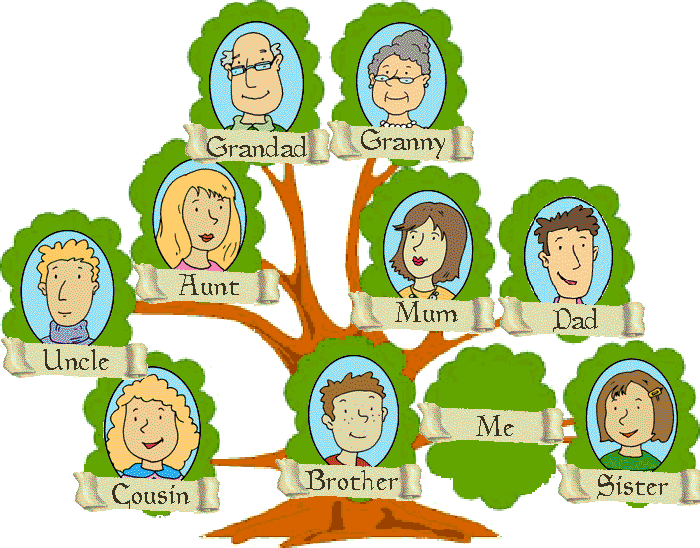 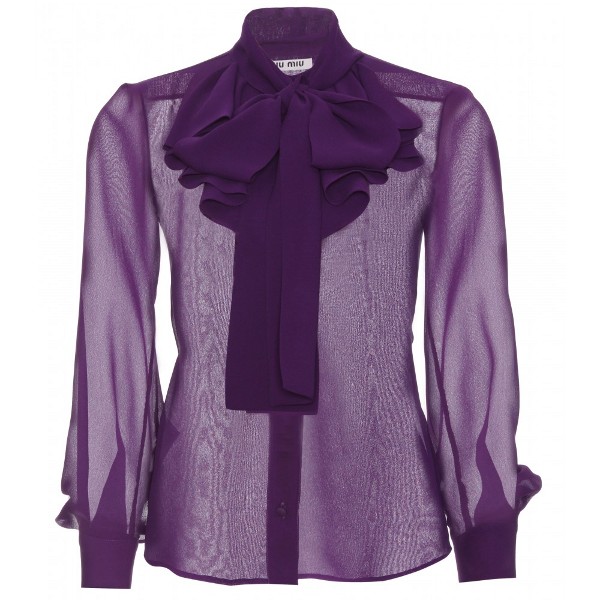 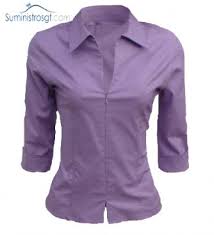 POSSESSIVE ADJECTIVESWE USE THE POSSESSIVE ADJECTIVES MY, YOUR, HIS, HER, ITS, OUR AND THEIR BEFORE A NOUN TO SHOW POSSESSION, GO BEFORE NOUNS TO INDICATE OWNERSHIPEXAMPLE:  LUCIA IS MY SISTER		THIS IS HIS FRIEND			HER NAME IS ROSE				IS YOUR HOUSE BIG OR SMALL?DEMONSTRATIVES PRONOUNSTHEIR FUNCTION IS TO POINT AT SOMETHING.THEY ARE VERY HELPFUL TO INDICATE SPECIFIC ITEMS IN RELATION TO OURSELVES.THIS IS FOR A PERSON OR THING THAT IS NEAR USEXAMPLE: LOOK AT THIS DOGTHAT IS FOR A PERSON O THING THAT IS FAR FROM USEXAMPLE: I WANT THAT APPLETHESE IS FOR  PEOPLE OR THINGS THAT IS FAR FROM  USEXAMPLE: BUY THESE FLOWERSTHOSE IS FOR  PEOPLE OR THINGS THAT IS FAR FROM  USEXAMPLE: THOSE MICE ARE UGLYEXERCISES:BIBLIOGRAPHYENGLISH TEACHER´S BOOK (2012) SABTUKKAA.BYGRAVE, J. (2012) NEW TOTAL ENGLISH. STUDENTS’ BOOK – STARTER. ENGLAND: PEARSON.MITCHELL, H. & SCOTT, J. AMERICAN CHANNEL (2012) BEGINNERS STUDENT’S BOOK. EEUU: MM PUBLICATIONS.UNIVERSITY OF CAMBRIDGE (2013) ADVANCED LEARNER’S DICTIONARY. UNITED KINGDOM: CAMBRIDGE UNIVERSITY PRESS.MG. ELENA CRISTINA GUERRERO PUELLESLÍNEA DE CARRERAFORMACION GENERALCURSOINGLÉS IICÓDIGOHORAS5 horas semanalesCAPACITY UNITNAME UNITWEEKSUNIT  ITalk about the importance of a family in our context.Identify main ideas and supporting details of a text. Produce simple coherent texts about familiar subjects.Describe specific objects and ongoing events.“My family and clothes and shopping”1, 2, 3, 4UNIT  IIAsking and answering questions  in present and past eventsTalking  about vacations activities.Recognize the functions of written texts according to form and purpose.Use known vocabulary and grammatical structures to write texts.Identify the communicative purpose of the text..Writing past events5, 6, 7, 8UNIT IIIAsking and answering questions about different activities in past.Talk about about past habits and situations..Recognize the functions of written texts according to form and purpose.Distinguishing between past and present activitiesTalking about ability in the past.Telling a story..What happened?9, 10, 11, 12UNIT IVAsking and answering questions about different activities.Talk about past prgressive.Recognize the functions of written texts according to form and purpose.Use known vocabulary and grammatical structures to write texts.Identify the communicative purpose of the text.Infer information from written texts.Produce different texts with appropriateness, coherence and cohesion.Action happening in the past. 13, 14, 15, 16 171Talk about have a family in our context.2Identify mains ideas of a text.3Produce simple coherent text about familiar subjects.4Describe specific objects and ongoing events.5Produce simple coherent texts to describe specific objects and ongoing events.6Produce texts that achieve appropriateness, clarity, emphasis and coherence.7Talking in class, answer the questions correctly.8Asking and answering about activities and events in the past..9Asking and answering questions about present and past events.10Talking about past habits and situations.11Distinguishing between past and present activities.12Talking about ability in the past.13Write short texts in past /  Discuss the questions.14Telling a story using connectors.15Complete the sentences in negative form.16Conversation answers the questions.17Talk about your project.Unit I: “My family and clothes and shopping”Unit I: “My family and clothes and shopping”CAPACITY OF UNIT I: Identify main ideas and supporting details of a text. Produce simple coherent texts about familiar subjects and describe specific objects and ongoing events.CAPACITY OF UNIT I: Identify main ideas and supporting details of a text. Produce simple coherent texts about familiar subjects and describe specific objects and ongoing events.CAPACITY OF UNIT I: Identify main ideas and supporting details of a text. Produce simple coherent texts about familiar subjects and describe specific objects and ongoing events.CAPACITY OF UNIT I: Identify main ideas and supporting details of a text. Produce simple coherent texts about familiar subjects and describe specific objects and ongoing events.CAPACITY OF UNIT I: Identify main ideas and supporting details of a text. Produce simple coherent texts about familiar subjects and describe specific objects and ongoing events.CAPACITY OF UNIT I: Identify main ideas and supporting details of a text. Produce simple coherent texts about familiar subjects and describe specific objects and ongoing events.CAPACITY OF UNIT I: Identify main ideas and supporting details of a text. Produce simple coherent texts about familiar subjects and describe specific objects and ongoing events.CAPACITY OF UNIT I: Identify main ideas and supporting details of a text. Produce simple coherent texts about familiar subjects and describe specific objects and ongoing events.CAPACITY OF UNIT I: Identify main ideas and supporting details of a text. Produce simple coherent texts about familiar subjects and describe specific objects and ongoing events.CAPACITY OF UNIT I: Identify main ideas and supporting details of a text. Produce simple coherent texts about familiar subjects and describe specific objects and ongoing events.CAPACITY OF UNIT I: Identify main ideas and supporting details of a text. Produce simple coherent texts about familiar subjects and describe specific objects and ongoing events.CAPACITY OF UNIT I: Identify main ideas and supporting details of a text. Produce simple coherent texts about familiar subjects and describe specific objects and ongoing events.CAPACITY OF UNIT I: Identify main ideas and supporting details of a text. Produce simple coherent texts about familiar subjects and describe specific objects and ongoing events.CAPACITY OF UNIT I: Identify main ideas and supporting details of a text. Produce simple coherent texts about familiar subjects and describe specific objects and ongoing events.CAPACITY OF UNIT I: Identify main ideas and supporting details of a text. Produce simple coherent texts about familiar subjects and describe specific objects and ongoing events.CAPACITY OF UNIT I: Identify main ideas and supporting details of a text. Produce simple coherent texts about familiar subjects and describe specific objects and ongoing events.UNIT I :“My family and clothes and shopping”WeeksWeeksWeeksContentsContentsContentsContentsContentsContentsContentsContentsContentsContentsContentsTeaching strategyTeaching strategyAchievement indicators of capacityAchievement indicators of capacityUNIT I :“My family and clothes and shopping”WeeksWeeksWeeksConceptualConceptualConceptualProceduralProceduralProceduralProceduralProceduralAttitudinalAttitudinalAttitudinalTeaching strategyTeaching strategyAchievement indicators of capacityAchievement indicators of capacityUNIT I :“My family and clothes and shopping”111Possessive adjectivesDemonstrative adjectivesPossessive adjectivesDemonstrative adjectivesPossessive adjectivesDemonstrative adjectivesTalking about families.Talking about clothing itemsTalking about families.Talking about clothing itemsTalking about families.Talking about clothing itemsTalking about families.Talking about clothing itemsTalking about families.Talking about clothing itemsAppreciate family relationships Appreciate family relationships Appreciate family relationships Look at a family tree and identifies family members.Look at a family tree and identifies family members.Describe one’s family using possessive and demonstrative adjectives.Describe one’s family using possessive and demonstrative adjectives.UNIT I :“My family and clothes and shopping”222Verb “to have”: simple presentApostropheVerb “to have”: simple presentApostropheVerb “to have”: simple presentApostropheIndicating possessionFiling a formIndicating possessionFiling a formIndicating possessionFiling a formIndicating possessionFiling a formIndicating possessionFiling a formAppreciate civic valuesAppreciate civic valuesAppreciate civic valuesComplete and write sentences with the verb have.Complete and write sentences with the verb have.Identify main ideas and supporting details of a text about the family.Identify main ideas and supporting details of a text about the family.UNIT I :“My family and clothes and shopping”333Opposite adjectivesOpposite adjectivesOpposite adjectivesTalking about clothes and shopping.Talking about clothes and shopping.Talking about clothes and shopping.Talking about clothes and shopping.Talking about clothes and shopping.Value the topics presented in the unit Value the topics presented in the unit Value the topics presented in the unit Write opposite adjectives in a short text.Write opposite adjectives in a short text.Describe opposite adjectives in a text.Describe opposite adjectives in a text.UNIT I :“My family and clothes and shopping”444Order of adjectivesOrder of adjectivesOrder of adjectivesGving detailed description of somethingGving detailed description of somethingGving detailed description of somethingGving detailed description of somethingGving detailed description of somethingAppreciate his/her learning processAppreciate his/her learning processAppreciate his/her learning processLook at clothing of people and describe them using adjectives.Look at clothing of people and describe them using adjectives.Produce written texts to give detailed description of something considering order of adjectives.Produce written texts to give detailed description of something considering order of adjectives.UNIT I :“My family and clothes and shopping”UNIT EVALUATIONUNIT EVALUATIONUNIT EVALUATIONUNIT EVALUATIONUNIT EVALUATIONUNIT EVALUATIONUNIT EVALUATIONUNIT EVALUATIONUNIT EVALUATIONUNIT EVALUATIONUNIT EVALUATIONUNIT EVALUATIONUNIT EVALUATIONUNIT EVALUATIONUNIT EVALUATIONEscucha y comprende información brindada por su interlocutor acerca de su nombre, correo y número de teléfono. Escucha y comprende información brindada por su interlocutor acerca de su nombre, correo y número de teléfono. Escucha y comprende información brindada por su interlocutor acerca de su nombre, correo y número de teléfono. Escucha y comprende información brindada por su interlocutor acerca de su nombre, correo y número de teléfono. UNIT I :“My family and clothes and shopping”EVIDENCE OF KNOWLEDGEEVIDENCE OF KNOWLEDGEEVIDENCE OF KNOWLEDGEEVIDENCE OF KNOWLEDGEEVIDENCE OF KNOWLEDGEEVIDENCE OF PRODUCTEVIDENCE OF PRODUCTEVIDENCE OF PRODUCTEVIDENCE OF PRODUCTEVIDENCE OF PRODUCTEVIDENCE OF PRODUCTEVIDENCE OF PRODUCTEVIDENCE OF PRODUCTEVIDENCE OF PERFORMANCEEVIDENCE OF PERFORMANCEDialoga acerca de donde son las personas utilizando vocabulario de países y nacionalidades.Dialoga acerca de donde son las personas utilizando vocabulario de países y nacionalidades.Dialoga acerca de donde son las personas utilizando vocabulario de países y nacionalidades.Dialoga acerca de donde son las personas utilizando vocabulario de países y nacionalidades.Dialoga acerca de donde son las personas utilizando vocabulario de países y nacionalidades.Dialoga acerca de donde son las personas utilizando vocabulario de países y nacionalidades.UNIT I :“My family and clothes and shopping”Oral and written evaluation of the Unit IOral and written evaluation of the Unit IOral and written evaluation of the Unit IOral and written evaluation of the Unit IOral and written evaluation of the Unit IMake a photo album describing what happening in each picture.Make a photo album describing what happening in each picture.Make a photo album describing what happening in each picture.Make a photo album describing what happening in each picture.Make a photo album describing what happening in each picture.Make a photo album describing what happening in each picture.Make a photo album describing what happening in each picture.Make a photo album describing what happening in each picture.Formulates a procedure for the best learning of possessive adjectives with verb to have.Formulates a procedure for the best learning of possessive adjectives with verb to have.Elabora un poster sobre su personaje favorito utilizando la tercera persona del singular del verbo TO BE y lo expone en clase.Elabora un poster sobre su personaje favorito utilizando la tercera persona del singular del verbo TO BE y lo expone en clase.Elabora un poster sobre su personaje favorito utilizando la tercera persona del singular del verbo TO BE y lo expone en clase.Elabora un poster sobre su personaje favorito utilizando la tercera persona del singular del verbo TO BE y lo expone en clase.Elabora un poster sobre su personaje favorito utilizando la tercera persona del singular del verbo TO BE y lo expone en clase.Elabora un poster sobre su personaje favorito utilizando la tercera persona del singular del verbo TO BE y lo expone en clase.Unit  II :  Writing past events.  Unit  II :  Writing past events.  CAPACITY OF UNIT II: Produce simple coherent texts to describe specific objects and ongoing events, produce texts that achieve appropriateness, clarity, emphasis and coherence, CAPACITY OF UNIT II: Produce simple coherent texts to describe specific objects and ongoing events, produce texts that achieve appropriateness, clarity, emphasis and coherence, CAPACITY OF UNIT II: Produce simple coherent texts to describe specific objects and ongoing events, produce texts that achieve appropriateness, clarity, emphasis and coherence, CAPACITY OF UNIT II: Produce simple coherent texts to describe specific objects and ongoing events, produce texts that achieve appropriateness, clarity, emphasis and coherence, CAPACITY OF UNIT II: Produce simple coherent texts to describe specific objects and ongoing events, produce texts that achieve appropriateness, clarity, emphasis and coherence, CAPACITY OF UNIT II: Produce simple coherent texts to describe specific objects and ongoing events, produce texts that achieve appropriateness, clarity, emphasis and coherence, CAPACITY OF UNIT II: Produce simple coherent texts to describe specific objects and ongoing events, produce texts that achieve appropriateness, clarity, emphasis and coherence, CAPACITY OF UNIT II: Produce simple coherent texts to describe specific objects and ongoing events, produce texts that achieve appropriateness, clarity, emphasis and coherence, CAPACITY OF UNIT II: Produce simple coherent texts to describe specific objects and ongoing events, produce texts that achieve appropriateness, clarity, emphasis and coherence, CAPACITY OF UNIT II: Produce simple coherent texts to describe specific objects and ongoing events, produce texts that achieve appropriateness, clarity, emphasis and coherence, CAPACITY OF UNIT II: Produce simple coherent texts to describe specific objects and ongoing events, produce texts that achieve appropriateness, clarity, emphasis and coherence, CAPACITY OF UNIT II: Produce simple coherent texts to describe specific objects and ongoing events, produce texts that achieve appropriateness, clarity, emphasis and coherence, CAPACITY OF UNIT II: Produce simple coherent texts to describe specific objects and ongoing events, produce texts that achieve appropriateness, clarity, emphasis and coherence, CAPACITY OF UNIT II: Produce simple coherent texts to describe specific objects and ongoing events, produce texts that achieve appropriateness, clarity, emphasis and coherence, CAPACITY OF UNIT II: Produce simple coherent texts to describe specific objects and ongoing events, produce texts that achieve appropriateness, clarity, emphasis and coherence, CAPACITY OF UNIT II: Produce simple coherent texts to describe specific objects and ongoing events, produce texts that achieve appropriateness, clarity, emphasis and coherence, Unit  II :  Writing past events.  Unit  II :  Writing past events.  Unit  II :  Writing past events.  Unit  II :  Writing past events.  WeekContentsContentsContentsContentsContentsContentsContentsContentsContentsContentsContentsTeaching strategyTeaching strategyAchievement indicators of capacityAchievement indicators of capacityUnit  II :  Writing past events.  Unit  II :  Writing past events.  WeekConceptualConceptualConceptualProceduralProceduralProceduralProceduralProceduralAttitudinalAttitudinalAttitudinalTeaching strategyTeaching strategyAchievement indicators of capacityAchievement indicators of capacityUnit  II :  Writing past events.  Unit  II :  Writing past events.  5Past tobe in affirmative form with time expression.Past tobe in negative form.Past tobe in affirmative form with time expression.Past tobe in negative form.Past tobe in affirmative form with time expression.Past tobe in negative form.Writing about vacationsTalking about the weather.Writing about vacationsTalking about the weather.Writing about vacationsTalking about the weather.Writing about vacationsTalking about the weather.Writing about vacationsTalking about the weather.Understand past events as part of life experience.Understand past events as part of life experience.Understand past events as part of life experience..work in group and write text about the topics..work in group and write text about the topics.Produce texts that achieve appropriateness, clarity, emphasis and coherence.Produce texts that achieve appropriateness, clarity, emphasis and coherence.Unit  II :  Writing past events.  Unit  II :  Writing past events.  6Past tobe in interrogative form with short answer.Past tobe in interrogative form with short answer.Past tobe in interrogative form with short answer.Talking about past eventsExchanging information about the past.Talking about past eventsExchanging information about the past.Talking about past eventsExchanging information about the past.Talking about past eventsExchanging information about the past.Talking about past eventsExchanging information about the past.Respect their ideas our opinions of their partners.Respect their ideas our opinions of their partners.Respect their ideas our opinions of their partners.Work in pairs.Colaborative learning.Work in pairs.Colaborative learning.Talking in class.Answer the questions correctly.Talking in class.Answer the questions correctly.Unit  II :  Writing past events.  Unit  II :  Writing past events.  7There was and there were.There was and there were.There was and there were.To narrate a story and write about past event happened.To narrate a story and write about past event happened.To narrate a story and write about past event happened.To narrate a story and write about past event happened.To narrate a story and write about past event happened.Show responsabilityShow responsabilityShow responsabilityDo exercises and demonstrate what learned.Do exercises and demonstrate what learned.Produce simple coherent texts to describe past events.Produce simple coherent texts to describe past events.Unit  II :  Writing past events.  Unit  II :  Writing past events.  8Project abaut the topic.Project abaut the topic.Project abaut the topic.Present and expositions your work Present and expositions your work Present and expositions your work Present and expositions your work Present and expositions your work Be organize and cooperative.Be organize and cooperative.Be organize and cooperative.Expositions in class.Expositions in class.Talk about your project.Talk about your project.Unit  II :  Writing past events.  Unit  II :  Writing past events.  EVALUACIÓN DE LA UNIDAD DIDÁCTICAEVALUACIÓN DE LA UNIDAD DIDÁCTICAEVALUACIÓN DE LA UNIDAD DIDÁCTICAEVALUACIÓN DE LA UNIDAD DIDÁCTICAEVALUACIÓN DE LA UNIDAD DIDÁCTICAEVALUACIÓN DE LA UNIDAD DIDÁCTICAEVALUACIÓN DE LA UNIDAD DIDÁCTICAEVALUACIÓN DE LA UNIDAD DIDÁCTICAEVALUACIÓN DE LA UNIDAD DIDÁCTICAEVALUACIÓN DE LA UNIDAD DIDÁCTICAEVALUACIÓN DE LA UNIDAD DIDÁCTICAEVALUACIÓN DE LA UNIDAD DIDÁCTICAEVALUACIÓN DE LA UNIDAD DIDÁCTICAEVALUACIÓN DE LA UNIDAD DIDÁCTICAEVALUACIÓN DE LA UNIDAD DIDÁCTICAEscucha y comprende información brindada por su interlocutor acerca de su nombre, correo y número de teléfono. Escucha y comprende información brindada por su interlocutor acerca de su nombre, correo y número de teléfono. Escucha y comprende información brindada por su interlocutor acerca de su nombre, correo y número de teléfono. Escucha y comprende información brindada por su interlocutor acerca de su nombre, correo y número de teléfono. Unit  II :  Writing past events.  Unit  II :  Writing past events.  EVIDENCIA DE CONOCIMIENTOSEVIDENCIA DE CONOCIMIENTOSEVIDENCIA DE CONOCIMIENTOSEVIDENCIA DE CONOCIMIENTOSEVIDENCIA DE CONOCIMIENTOSEVIDENCIA DE PRODUCTOEVIDENCIA DE PRODUCTOEVIDENCIA DE PRODUCTOEVIDENCIA DE PRODUCTOEVIDENCIA DE PRODUCTOEVIDENCIA DE PRODUCTOEVIDENCIA DE PRODUCTOEVIDENCIA DE PRODUCTOEVIDENCIA DE DESEMPEÑOEVIDENCIA DE DESEMPEÑODialoga acerca de donde son las personas utilizando vocabulario de países y nacionalidades.Dialoga acerca de donde son las personas utilizando vocabulario de países y nacionalidades.Dialoga acerca de donde son las personas utilizando vocabulario de países y nacionalidades.Dialoga acerca de donde son las personas utilizando vocabulario de países y nacionalidades.Dialoga acerca de donde son las personas utilizando vocabulario de países y nacionalidades.Dialoga acerca de donde son las personas utilizando vocabulario de países y nacionalidades.Unit  II :  Writing past events.  Unit  II :  Writing past events.  Oral and written evaluation of the Unit II.Oral and written evaluation of the Unit II.Oral and written evaluation of the Unit II.Oral and written evaluation of the Unit II.Oral and written evaluation of the Unit II.Write short text with the past tobe in past with pictures in class.Write short text with the past tobe in past with pictures in class.Write short text with the past tobe in past with pictures in class.Write short text with the past tobe in past with pictures in class.Write short text with the past tobe in past with pictures in class.Write short text with the past tobe in past with pictures in class.Write short text with the past tobe in past with pictures in class.Write short text with the past tobe in past with pictures in class.Prepare exposition for different topics for better learning.Prepare exposition for different topics for better learning.Elabora un poster sobre su personaje favorito utilizando la tercera persona del singular del verbo TO BE y lo expone en clase.Elabora un poster sobre su personaje favorito utilizando la tercera persona del singular del verbo TO BE y lo expone en clase.Elabora un poster sobre su personaje favorito utilizando la tercera persona del singular del verbo TO BE y lo expone en clase.Elabora un poster sobre su personaje favorito utilizando la tercera persona del singular del verbo TO BE y lo expone en clase.Elabora un poster sobre su personaje favorito utilizando la tercera persona del singular del verbo TO BE y lo expone en clase.Elabora un poster sobre su personaje favorito utilizando la tercera persona del singular del verbo TO BE y lo expone en clase.Unit III : How it all started /What happened.Unit III : How it all started /What happened.CAPACITY OF UNIT III: Asking and answering activities in past./ Talking about the past habits and situation./Telling a story n past.CAPACITY OF UNIT III: Asking and answering activities in past./ Talking about the past habits and situation./Telling a story n past.CAPACITY OF UNIT III: Asking and answering activities in past./ Talking about the past habits and situation./Telling a story n past.CAPACITY OF UNIT III: Asking and answering activities in past./ Talking about the past habits and situation./Telling a story n past.CAPACITY OF UNIT III: Asking and answering activities in past./ Talking about the past habits and situation./Telling a story n past.CAPACITY OF UNIT III: Asking and answering activities in past./ Talking about the past habits and situation./Telling a story n past.CAPACITY OF UNIT III: Asking and answering activities in past./ Talking about the past habits and situation./Telling a story n past.CAPACITY OF UNIT III: Asking and answering activities in past./ Talking about the past habits and situation./Telling a story n past.CAPACITY OF UNIT III: Asking and answering activities in past./ Talking about the past habits and situation./Telling a story n past.CAPACITY OF UNIT III: Asking and answering activities in past./ Talking about the past habits and situation./Telling a story n past.CAPACITY OF UNIT III: Asking and answering activities in past./ Talking about the past habits and situation./Telling a story n past.CAPACITY OF UNIT III: Asking and answering activities in past./ Talking about the past habits and situation./Telling a story n past.CAPACITY OF UNIT III: Asking and answering activities in past./ Talking about the past habits and situation./Telling a story n past.CAPACITY OF UNIT III: Asking and answering activities in past./ Talking about the past habits and situation./Telling a story n past.CAPACITY OF UNIT III: Asking and answering activities in past./ Talking about the past habits and situation./Telling a story n past.CAPACITY OF UNIT III: Asking and answering activities in past./ Talking about the past habits and situation./Telling a story n past.Unit III : How it all started /What happened.Unit III : How it all started /What happened.Unit III : How it all started /What happened.Unit III : How it all started /What happened.WeeksContentsContentsContentsContentsContentsContentsContentsContentsContentsContentsTeaching strategyTeaching strategyTeaching strategyAchievement indicators of capacityAchievement indicators of capacityUnit III : How it all started /What happened.Unit III : How it all started /What happened.WeeksConceptualConceptualProceduralProceduralProceduralProceduralProceduralAttitudinalAttitudinalAttitudinalTeaching strategyTeaching strategyTeaching strategyAchievement indicators of capacityAchievement indicators of capacityUnit III : How it all started /What happened.Unit III : How it all started /What happened.9Simple Past & the verb tobe Regular verbSimple Past & the verb tobe Regular verbRead the text and answer the questions.Complete the sentences Read the text and answer the questions.Complete the sentences Read the text and answer the questions.Complete the sentences Read the text and answer the questions.Complete the sentences Read the text and answer the questions.Complete the sentences Work in class.Show solidarity with your partners.Work in class.Show solidarity with your partners.Work in class.Show solidarity with your partners.Work in group during the practice.Talking in pairs short conversations.Work in group during the practice.Talking in pairs short conversations.Work in group during the practice.Talking in pairs short conversations.Asking and answering activities and events in the past.Asking and answering questions about present and past.Asking and answering activities and events in the past.Asking and answering questions about present and past.Unit III : How it all started /What happened.Unit III : How it all started /What happened.10Simple past of irregular verbs (affirmative form)Adverbs of manner.Simple past of irregular verbs (affirmative form)Adverbs of manner.Listen the vocabulary about animals.Read short text and talking about the principal ideas.Listen the vocabulary about animals.Read short text and talking about the principal ideas.Listen the vocabulary about animals.Read short text and talking about the principal ideas.Listen the vocabulary about animals.Read short text and talking about the principal ideas.Listen the vocabulary about animals.Read short text and talking about the principal ideas.Work actively during the class.Respect the opinions of your partners.Work actively during the class.Respect the opinions of your partners.Work actively during the class.Respect the opinions of your partners.Work in pair during the reading and answer the questions.Write true or false the sentences.Work in pair during the reading and answer the questions.Write true or false the sentences.Work in pair during the reading and answer the questions.Write true or false the sentences.Talking about the past habits and situations.Distinguishing between past and present activitiesTalking about the past habits and situations.Distinguishing between past and present activitiesUnit III : How it all started /What happened.Unit III : How it all started /What happened.11Past Simple Negative and interrogative form.Past Simple Negative and interrogative form.Practice a short conversation What do you think happened .....Practice a short conversation What do you think happened .....Practice a short conversation What do you think happened .....Practice a short conversation What do you think happened .....Practice a short conversation What do you think happened .....Show Positive attitude.Help your partnets.Show Positive attitude.Help your partnets.Show Positive attitude.Help your partnets.Listen again and check your answers.Talk in pairs. Answer the questions.Listen again and check your answers.Talk in pairs. Answer the questions.Listen again and check your answers.Talk in pairs. Answer the questions.Talking about ability in the past.Telling a story.Talking about ability in the past.Telling a story.Unit III : How it all started /What happened.Unit III : How it all started /What happened.12Project abaut the topic.Project abaut the topic.Present and expositions your work Present and expositions your work Present and expositions your work Present and expositions your work Present and expositions your work Be organize and cooperative.Be organize and cooperative.Be organize and cooperative.Expositions in class.Expositions in class.Expositions in class.Talk about your project.Talk about your project.Unit III : How it all started /What happened.Unit III : How it all started /What happened.EVALUACIÓN DE LA UNIDAD DIDÁCTICAEVALUACIÓN DE LA UNIDAD DIDÁCTICAEVALUACIÓN DE LA UNIDAD DIDÁCTICAEVALUACIÓN DE LA UNIDAD DIDÁCTICAEVALUACIÓN DE LA UNIDAD DIDÁCTICAEVALUACIÓN DE LA UNIDAD DIDÁCTICAEVALUACIÓN DE LA UNIDAD DIDÁCTICAEVALUACIÓN DE LA UNIDAD DIDÁCTICAEVALUACIÓN DE LA UNIDAD DIDÁCTICAEVALUACIÓN DE LA UNIDAD DIDÁCTICAEVALUACIÓN DE LA UNIDAD DIDÁCTICAEVALUACIÓN DE LA UNIDAD DIDÁCTICAEVALUACIÓN DE LA UNIDAD DIDÁCTICAEVALUACIÓN DE LA UNIDAD DIDÁCTICAEVALUACIÓN DE LA UNIDAD DIDÁCTICAEscucha y comprende información brindada por su interlocutor acerca de su nombre, correo y número de teléfono. Escucha y comprende información brindada por su interlocutor acerca de su nombre, correo y número de teléfono. Escucha y comprende información brindada por su interlocutor acerca de su nombre, correo y número de teléfono. Escucha y comprende información brindada por su interlocutor acerca de su nombre, correo y número de teléfono. Unit III : How it all started /What happened.Unit III : How it all started /What happened.EVIDENCIA DE CONOCIMIENTOSEVIDENCIA DE CONOCIMIENTOSEVIDENCIA DE CONOCIMIENTOSEVIDENCIA DE CONOCIMIENTOSEVIDENCIA DE CONOCIMIENTOSEVIDENCIA DE PRODUCTOEVIDENCIA DE PRODUCTOEVIDENCIA DE PRODUCTOEVIDENCIA DE PRODUCTOEVIDENCIA DE PRODUCTOEVIDENCIA DE PRODUCTOEVIDENCIA DE PRODUCTOEVIDENCIA DE PRODUCTOEVIDENCIA DE DESEMPEÑOEVIDENCIA DE DESEMPEÑODialoga acerca de donde son las personas utilizando vocabulario de países y nacionalidades.Dialoga acerca de donde son las personas utilizando vocabulario de países y nacionalidades.Dialoga acerca de donde son las personas utilizando vocabulario de países y nacionalidades.Dialoga acerca de donde son las personas utilizando vocabulario de países y nacionalidades.Dialoga acerca de donde son las personas utilizando vocabulario de países y nacionalidades.Dialoga acerca de donde son las personas utilizando vocabulario de países y nacionalidades.Unit III : How it all started /What happened.Unit III : How it all started /What happened.Oral and written evaluation of the Unit III.Oral and written evaluation of the Unit III.Oral and written evaluation of the Unit III.Oral and written evaluation of the Unit III.Oral and written evaluation of the Unit III.Telling and write short story in past.Telling and write short story in past.Telling and write short story in past.Telling and write short story in past.Telling and write short story in past.Telling and write short story in past.Telling and write short story in past.Telling and write short story in past.Talking about actions in past.Talking about actions in past.Elabora un poster sobre su personaje favorito utilizando la tercera persona del singular del verbo TO BE y lo expone en clase.Elabora un poster sobre su personaje favorito utilizando la tercera persona del singular del verbo TO BE y lo expone en clase.Elabora un poster sobre su personaje favorito utilizando la tercera persona del singular del verbo TO BE y lo expone en clase.Elabora un poster sobre su personaje favorito utilizando la tercera persona del singular del verbo TO BE y lo expone en clase.Elabora un poster sobre su personaje favorito utilizando la tercera persona del singular del verbo TO BE y lo expone en clase.Elabora un poster sobre su personaje favorito utilizando la tercera persona del singular del verbo TO BE y lo expone en clase.Unit IV : Actions happening in the pastCAPACITY OF UNIT IV: Write short texts in past progressive, sequencing the parts of a story using connectors,  CAPACITY OF UNIT IV: Write short texts in past progressive, sequencing the parts of a story using connectors,  CAPACITY OF UNIT IV: Write short texts in past progressive, sequencing the parts of a story using connectors,  CAPACITY OF UNIT IV: Write short texts in past progressive, sequencing the parts of a story using connectors,  CAPACITY OF UNIT IV: Write short texts in past progressive, sequencing the parts of a story using connectors,  CAPACITY OF UNIT IV: Write short texts in past progressive, sequencing the parts of a story using connectors,  CAPACITY OF UNIT IV: Write short texts in past progressive, sequencing the parts of a story using connectors,  Unit IV : Actions happening in the pastUnit IV : Actions happening in the pastWeekContentsContentsContentsContentsTeaching strategyAchievement indicators of capacityUnit IV : Actions happening in the pastWeekConceptualProceduralProceduralAttitudinalTeaching strategyAchievement indicators of capacityUnit IV : Actions happening in the past13Past progressive with tourist place in affirmative form.Write  about past eventsWrite  about past eventsShow self-steem and confidence.Writing about past events.Write short texts in past progressive.Unit IV : Actions happening in the past14Connectors of time: before / while / now / thatExpressing relationship between ideas.Expressing relationship between ideas.Consider the importance of moral values..Underline the connector in a text.Sequencing the parts of a story.Telling a story using connectors.Unit IV : Actions happening in the past15Past progressive in negative form.Writing about strange events and negative sentences.Writing about strange events and negative sentences.Considere the importance of moral values.Write sentences in negative form.Complete the sentences in negative form.Unit IV : Actions happening in the past16 Past progressive in interrogative form with short answer.In pairs students practice answer the questions.In pairs students practice answer the questions.Show empathy for others.Work in pair show respect between partners.Conversation answers the questions.Unit IV : Actions happening in the past17Project abaut the topic.Present and expositions your work Present and expositions your work Be organize and cooperative.Expositions in class.Talk about your project.Unit IV : Actions happening in the pastEVALUACIÓN DE LA UNIDAD DIDÁCTICAEVALUACIÓN DE LA UNIDAD DIDÁCTICAEVALUACIÓN DE LA UNIDAD DIDÁCTICAEVALUACIÓN DE LA UNIDAD DIDÁCTICAEVALUACIÓN DE LA UNIDAD DIDÁCTICAEVALUACIÓN DE LA UNIDAD DIDÁCTICAEscucha y comprende información brindada por su interlocutor acerca de su nombre, correo y número de teléfono. Escucha y comprende información brindada por su interlocutor acerca de su nombre, correo y número de teléfono. Unit IV : Actions happening in the pastEVIDENCIA DE CONOCIMIENTOSEVIDENCIA DE CONOCIMIENTOSEVIDENCIA DE PRODUCTOEVIDENCIA DE PRODUCTOEVIDENCIA DE PRODUCTOEVIDENCIA DE DESEMPEÑODialoga acerca de donde son las personas utilizando vocabulario de países y nacionalidades.Dialoga acerca de donde son las personas utilizando vocabulario de países y nacionalidades.Dialoga acerca de donde son las personas utilizando vocabulario de países y nacionalidades.Unit IV : Actions happening in the pastOral and written evaluation of the Unit III.Oral and written evaluation of the Unit III..short text..short text..short text.Write short text with the past progressive.Elabora un poster sobre su personaje favorito utilizando la tercera persona del singular del verbo TO BE y lo expone en clase.Elabora un poster sobre su personaje favorito utilizando la tercera persona del singular del verbo TO BE y lo expone en clase.Elabora un poster sobre su personaje favorito utilizando la tercera persona del singular del verbo TO BE y lo expone en clase.MaleFemaleRelationshipFatherMotherParent"Dad""Mom"ParentSonDaughterChildHusbandWifeSpouseBrotherSisterSiblingGrandfatherGrandmotherGrandparent(s)"Grandpa""Grandma"Grandparent(s)GrandsonGranddaughterGrandchild(ren)UncleAuntParent's siblingNephewNieceSibling's child(ren)CousinCousinAunt/Uncle's child(ren)AdamAlanAndyAustinBenBradBruceCalebCarlChadColinCoryCraigDavidDeanDennisDonEdwardEricEthanFelixFrankGabrielGaryGlenGregHaydenHowardIanIvanJackJaredJasonJoeJohnJustinKeithKarlKevinLaneLeeLionelLukeMattMikeNathanNickOscarOttoPatrickPhillipQuentinRaymondRexRobertRonRoyRyanSamuelScottShawnSimonStevenTerryTimothyTroyVictorVincentWayneWilliamZackZaneAbbyAdriannaAliceAnnAngieBarbaraBettyBritneyCandiceCassieChristineCindyDawnDebbieDianaDixieElaineEllenEmilyEmmaFawnFredaGinaGloriaHeatherHeidiHollyIdaIngridIreneJaneJanetJaniceJeanJillJoanJodyJoyJudyJulieKarenKathyKimberlyLauraLenaLisaLoriMaggieMarlaMaryMayMichelleMonicaNancyNaomiNicoleOlgaPamelaPattyPaulaPeggyPhyllisRachelRebeccaRhondaRuthSabrinaSallySarahShellySherryTammyTinaTonyaTracyVeronicaVickyWendyPlan of Intro BookPlan of Book 2Plan of Book 1Plan of Book 3n i e ff __ __ __r e a l tl __ __ __ __l o h e lh __ __ __ __g t i h nn __ __ __ __s k a n t ht __ __ __ __ __n e e v i n ge __ __ __ __ __ __o r g m i n nm __ __ __ __ __ __r o t o r m o wt __ __ __ __ __ __ __g d o o – y b eg __ __ __ __ __ __ __f o r o n a n e t     a __ __ __ __ __ __ __ __finethanksgood-byelatereveningafternoonhello        morningnighttomorrowSNAPSHOT

Q: What is a Snapshot for?
A: A Snapshot contains interesting, real-world information that introduces the topic of a unit or cycle. It also builds receptive and productive vocabulary. Follow-up questions encourage discussion of the Snapshot material and personalize the topic. 

Q: How long does it take to teach a Snapshot?
A: It takes about 10 to 20 minutes to teach a Snapshot. Back to TopWORD POWER

Q: How should I review vocabulary learned in the Word Power activity?
A: There are several ways to review vocabulary learned in the Word Power Unit:Use exercises in the Workbook.Use the Unit Summary at the back of the Student's Book.Begin a class with a five-minute review.Q: Is the vocabulary in Word Power for productive use?
A: Yes, absolutely. Students will be using these words again and again throughout the unit. 

Q: How many additional words should be taught?
A: Try to gauge your students' level of readiness for new vocabulary by paying attention to their use of current vocabulary. As a rule of thumb, it is better to teach a small amount of new vocabulary and make sure your students learn it well than to teach many new vocabulary words that your students might not be able to grasp. Back to TopCONVERSATION

Q: What is the Conversation activity for?
A: The Conversation activity introduces a new function or grammar in each cycle. It presents the grammar in a communicative and situational context. The Conversation also serves as a good model for conversational expressions as well as providing a listening task. 

Q: Why is Conversation before Grammar Focus?
A: The Conversation activity introduces a new grammatical structure in context. By showing students how the new grammar item is used and what it means, students are better able to understand the rules of the structure when they reach the Grammar Focus. 

Q: How can I prevent students from simply "reading" the dialog aloud while practicing with a partner?
A: There are several techniques:"Look up and say" technique: A student looks at the line of the dialog that he or she needs to say next, and then looks up and says the line while maintaining eye contact with a partner. This encourages students to avoid a "reading-like" pronunciation and intonation when practicing Conversation exercises together.Seat students across from one another.Back to TopGRAMMAR FOCUS

Q: Where can I find more controlled grammar practice exercises for my student?
A: New Interchange offers controlled practice of new grammar items in a number of places:WorkbookGames and optional activities in the back of the Teacher's EditionLab cassettesCD-ROMVideo Activity BookNote that the Writing activity in the Student's Book also provides further grammar practice. 

Q: Is it necessary to add supplementary grammar exercises?
A: Students generally do not learn grammar by studying rules and doing lots of mechanical exercises. It is better to move on to the Fluency Activities and have the students apply the new structure in a communicative situation. However, if students have major problems during the Fluency Activities, you might need to give them some more controlled practice. 

Q: Why aren't the grammar rules written down in the Grammar Focus summary box in the Student's Book?
A: The rules are generally written on the teacher's page in the Teacher's Edition instead of in the Student's Book. This gives the teacher the freedom and the flexibility to teach rules either inductively or deductively. 

Q: How important is accuracy at this stage?
A: Accuracy is very important at this stage. Students need to understand a grammar rule in order to deal effectively with the Fluency Activities. Back to TopPRONUNCIATION

Q: Are the models in the Pronunciation exercises written in North American English?
A: The models are written in North American English. However,New Interchange reflects the fact that English is the major language of international communication and is not limited to any one country, region, or culture. Back to TopFLUENCY ACTIVITIES

Q: What are the Fluency Activities (also known as Pair Work, Group Work, Role Play) for?
A: A Fluency Activity gives students the opportunity to put the new grammar and function into practice. Students also try out conversational skills, such as the abilities to open and close conversations, introduce and develop topics, request clarification, and take turns in conversation. 

Q: What is the teacher's role in a Fluency Activity?
A: The teacher's role changes as the activity progresses:Before the activity: The teacher gives clear instructions, models the task, and sets the activity up so that students can work in pairs or groups using their own language resources.During the activity: The teacher monitors, helping students where necessary but taking care not to interrupt the students' flow. If possible, the teacher should take a note of errors made during the activity.After the activity: The teacher provides feedback, including praise, and deals with any important errors.Back to TopLISTENING

Q: How much should I expect the students to understand?
A: Students do not have to understand everything that appears on the audio program, but they should have general comprehension of the situation and know key vocabulary that is essential for the task. 

Q: How many times should the audio program be played?
A: Play the audio program until students are able to complete the task you have outlined for them. You may find it useful to break the listening up into shorter segments as you play the audio program a second and third time. 

Q: How can I help students to better understand Listening exercises?
A: During Listening exercises, it is important to remind students that in most listening situations, the aim is not to understand every detail but to extract the main ideas or information. When you present an exercise, it is also important to prepare students for the task through pre-listening activities. These include asking questions about the topic, asking students to make predictions, and making use of the context provided by the pictures and the situation. Back to TopINTERCHANGE ACTIVITIES

Q: What is the Interchange Activity for?
A: The Interchange Activity is the consummation of the whole unit. Students have a chance to put into practice the vocabulary, functions, and grammar they have learned during the unit, as well as to improve their speaking skills. The teacher has the chance to see how well students have grasped the language learned during the unit. 

Q: How important is accuracy at this stage?
A: Accuracy is important during an Interchange Activity. But just as important, if not more so, is fluency. Try not to interrupt your students while they are speaking in pairs and groups so as not to stop the flow. Instead, make a note of errors made during the activity and deal with these after the activity is completed. Back to TopWRITING

Q: What is "process writing"?
A: In order to improve your students' level of writing, you could take them through the "process" of writing. First, have them brainstorm what they are going to write about. Then have them write a first draft, concentrating on the content at this point, not grammar or spelling. Eventually, students revise their work, paying special attention to the language and write a final draft for the teacher. 

Q: Do the Writing activities have to be done in class?
A: The best time to do a Writing activity is in class. However, if time is an issue, have students begin Writing activities in class and complete them at home. The work should then be followed up in class so that students can benefit from peer feedback. 

Q: How can I stop my students copying the model?
A: There are several ways to prevent this from happening. For example:Do a model on the board with the students.Direct students to other parts of the unit where they can find additional information to put in their compositions.Have students close their books after a brief time limit.Back to TopREADING
Q: What reading skills do students practice in New Interchange?
A: Students practice a number of reading skills in New Interchange: how to skim, scan, read for inference, and read for detail. They will also learn how to guess the meaning of new words from context. The purpose of each Reading activity is different, so it is important to look in the Teacher's Edition to find out what skill your students will be practicing. 

Q: How much of the text should I expect students to understand?
A: Total comprehension of the text usually is not the goal. It is more important that students use the strategies outlined in the Teacher's Edition (for example, skimming and scanning.) PERSONAL PRONOUNS SUBJECT FORMPOSSESSIVE ADJECTIVESIMYYOUYOURHEHISSHEHERITITSWEOURTHEYTHEIR